様式第41号(表)(裏)様式第41号記載要領　　1　この申告書は、原動機付自転車又は小型特殊自動車1台ごとに作成すること。　　2　「申告の理由」及び「種別」の各欄には、該当箇所の□(チェック欄)にレを記入すること。　　3　「納税(申告・報告)義務者」の欄には、所有者と使用者が同じである場合は、所有者欄のみを記入すること。　　4 　「納税（申告）義務者の欄の「住所又は所在地」には、都道府県、市町村名、番地まで記入すること。　　　　また、納税義務者等がビル等に入居している場合又は同居人である場合には、ビル等の名称のほかに棟号数、室番号又は○○様方のように、郵便物が確実に届くように記入すること。　　5　「届出者」の欄には、申告に来た者が納税義務者以外の者である場合に記入すること。　　6　「所有形態」の欄については、該当項目を○で囲むこと。　　　　また、「5　その他」に該当する場合には、(　　)内にその詳細を記入すること。　　7　「主たる定置場」の欄には、申告の際の主たる定置場が所有者の住所又は所在地と同じである場合については1を○で囲み、それ以外の場合については2の欄にその住所又は所在地を具体的に記入すること。　　　　また、変更の申告の場合については、(　　)内に旧主たる定置場所在の市町村名を記入すること。　8　 「長さ」、「幅」及び「最高速度」の欄は、特定原付の申告時のみ記入すること。　　9　「販売・譲渡証明書」の欄には、申告に係る原動機付自転車又は小型特殊自動車を販売又は譲渡をした者が、該当箇所の□（チェック欄）にレを記入し、その者の住所又は所在地、氏名又は名称並びに電話番号を記入すること。なお、証明の年月日については、その販売又は譲渡が行われた日を記入すること。   備考　申告者・報告者にあっては、原動機付自転車のうち、外部電源により供給される電気を動力源とするものであって、次に掲げる要件の全てに該当するものでなければ、特定小型原動機付自転車に該当しないものであることに留意すること。　　　 ・原動機の定格出力が0.6キロワット以下であること。　　　 ・長さ1.9メートル以下、幅0.6メートル以下であること。　　　 ・最高速度が20キロメートル毎時以下であること。軽自動車税(種別割)申告(報告)書兼標識交付申請書(原動機付自転車・小型特殊自動車)　　　年　　月　　日射水市長　　　　つぎのとおり申告(報告)及び申請します。軽自動車税(種別割)申告(報告)書兼標識交付申請書(原動機付自転車・小型特殊自動車)　　　年　　月　　日射水市長　　　　つぎのとおり申告(報告)及び申請します。軽自動車税(種別割)申告(報告)書兼標識交付申請書(原動機付自転車・小型特殊自動車)　　　年　　月　　日射水市長　　　　つぎのとおり申告(報告)及び申請します。軽自動車税(種別割)申告(報告)書兼標識交付申請書(原動機付自転車・小型特殊自動車)　　　年　　月　　日射水市長　　　　つぎのとおり申告(報告)及び申請します。軽自動車税(種別割)申告(報告)書兼標識交付申請書(原動機付自転車・小型特殊自動車)　　　年　　月　　日射水市長　　　　つぎのとおり申告(報告)及び申請します。軽自動車税(種別割)申告(報告)書兼標識交付申請書(原動機付自転車・小型特殊自動車)　　　年　　月　　日射水市長　　　　つぎのとおり申告(報告)及び申請します。申告の理由申告の理由申告の理由種別種別種別種別標識番号標識番号軽自動車税(種別割)申告(報告)書兼標識交付申請書(原動機付自転車・小型特殊自動車)　　　年　　月　　日射水市長　　　　つぎのとおり申告(報告)及び申請します。軽自動車税(種別割)申告(報告)書兼標識交付申請書(原動機付自転車・小型特殊自動車)　　　年　　月　　日射水市長　　　　つぎのとおり申告(報告)及び申請します。軽自動車税(種別割)申告(報告)書兼標識交付申請書(原動機付自転車・小型特殊自動車)　　　年　　月　　日射水市長　　　　つぎのとおり申告(報告)及び申請します。軽自動車税(種別割)申告(報告)書兼標識交付申請書(原動機付自転車・小型特殊自動車)　　　年　　月　　日射水市長　　　　つぎのとおり申告(報告)及び申請します。軽自動車税(種別割)申告(報告)書兼標識交付申請書(原動機付自転車・小型特殊自動車)　　　年　　月　　日射水市長　　　　つぎのとおり申告(報告)及び申請します。軽自動車税(種別割)申告(報告)書兼標識交付申請書(原動機付自転車・小型特殊自動車)　　　年　　月　　日射水市長　　　　つぎのとおり申告(報告)及び申請します。新規新規変更原動機付自転車原動機付自転車原動機付自転車小型特殊自動車標識番号標識番号軽自動車税(種別割)申告(報告)書兼標識交付申請書(原動機付自転車・小型特殊自動車)　　　年　　月　　日射水市長　　　　つぎのとおり申告(報告)及び申請します。軽自動車税(種別割)申告(報告)書兼標識交付申請書(原動機付自転車・小型特殊自動車)　　　年　　月　　日射水市長　　　　つぎのとおり申告(報告)及び申請します。軽自動車税(種別割)申告(報告)書兼標識交付申請書(原動機付自転車・小型特殊自動車)　　　年　　月　　日射水市長　　　　つぎのとおり申告(報告)及び申請します。軽自動車税(種別割)申告(報告)書兼標識交付申請書(原動機付自転車・小型特殊自動車)　　　年　　月　　日射水市長　　　　つぎのとおり申告(報告)及び申請します。軽自動車税(種別割)申告(報告)書兼標識交付申請書(原動機付自転車・小型特殊自動車)　　　年　　月　　日射水市長　　　　つぎのとおり申告(報告)及び申請します。軽自動車税(種別割)申告(報告)書兼標識交付申請書(原動機付自転車・小型特殊自動車)　　　年　　月　　日射水市長　　　　つぎのとおり申告(報告)及び申請します。□　購入□　譲受け□　転入□　その他　(　　　　　)□　購入□　譲受け□　転入□　その他　(　　　　　)□　所有者□　使用者□　住所□　標識番号□　その他　(　　　　　)□ 第一種 一般原付(0.05L又は0.6kW以下)□ 第一種 特定原付(0.6kw以下)□ 第二種 乙(0.09L又は0.8kW以下)□ 第二種 甲(0.125L又は1.0kW以下)□ ミニカー□ 第一種 一般原付(0.05L又は0.6kW以下)□ 第一種 特定原付(0.6kw以下)□ 第二種 乙(0.09L又は0.8kW以下)□ 第二種 甲(0.125L又は1.0kW以下)□ ミニカー□ 第一種 一般原付(0.05L又は0.6kW以下)□ 第一種 特定原付(0.6kw以下)□ 第二種 乙(0.09L又は0.8kW以下)□ 第二種 甲(0.125L又は1.0kW以下)□ ミニカー□　農耕作業用□　その他　(　　　　　)納税義務発生年月日納税義務発生年月日年　　月　　日軽自動車税(種別割)申告(報告)書兼標識交付申請書(原動機付自転車・小型特殊自動車)　　　年　　月　　日射水市長　　　　つぎのとおり申告(報告)及び申請します。軽自動車税(種別割)申告(報告)書兼標識交付申請書(原動機付自転車・小型特殊自動車)　　　年　　月　　日射水市長　　　　つぎのとおり申告(報告)及び申請します。軽自動車税(種別割)申告(報告)書兼標識交付申請書(原動機付自転車・小型特殊自動車)　　　年　　月　　日射水市長　　　　つぎのとおり申告(報告)及び申請します。軽自動車税(種別割)申告(報告)書兼標識交付申請書(原動機付自転車・小型特殊自動車)　　　年　　月　　日射水市長　　　　つぎのとおり申告(報告)及び申請します。軽自動車税(種別割)申告(報告)書兼標識交付申請書(原動機付自転車・小型特殊自動車)　　　年　　月　　日射水市長　　　　つぎのとおり申告(報告)及び申請します。軽自動車税(種別割)申告(報告)書兼標識交付申請書(原動機付自転車・小型特殊自動車)　　　年　　月　　日射水市長　　　　つぎのとおり申告(報告)及び申請します。□　購入□　譲受け□　転入□　その他　(　　　　　)□　購入□　譲受け□　転入□　その他　(　　　　　)□　所有者□　使用者□　住所□　標識番号□　その他　(　　　　　)□ 第一種 一般原付(0.05L又は0.6kW以下)□ 第一種 特定原付(0.6kw以下)□ 第二種 乙(0.09L又は0.8kW以下)□ 第二種 甲(0.125L又は1.0kW以下)□ ミニカー□ 第一種 一般原付(0.05L又は0.6kW以下)□ 第一種 特定原付(0.6kw以下)□ 第二種 乙(0.09L又は0.8kW以下)□ 第二種 甲(0.125L又は1.0kW以下)□ ミニカー□ 第一種 一般原付(0.05L又は0.6kW以下)□ 第一種 特定原付(0.6kw以下)□ 第二種 乙(0.09L又は0.8kW以下)□ 第二種 甲(0.125L又は1.0kW以下)□ ミニカー□　農耕作業用□　その他　(　　　　　)納税義務発生年月日納税義務発生年月日年　　月　　日軽自動車税(種別割)申告(報告)書兼標識交付申請書(原動機付自転車・小型特殊自動車)　　　年　　月　　日射水市長　　　　つぎのとおり申告(報告)及び申請します。軽自動車税(種別割)申告(報告)書兼標識交付申請書(原動機付自転車・小型特殊自動車)　　　年　　月　　日射水市長　　　　つぎのとおり申告(報告)及び申請します。軽自動車税(種別割)申告(報告)書兼標識交付申請書(原動機付自転車・小型特殊自動車)　　　年　　月　　日射水市長　　　　つぎのとおり申告(報告)及び申請します。軽自動車税(種別割)申告(報告)書兼標識交付申請書(原動機付自転車・小型特殊自動車)　　　年　　月　　日射水市長　　　　つぎのとおり申告(報告)及び申請します。軽自動車税(種別割)申告(報告)書兼標識交付申請書(原動機付自転車・小型特殊自動車)　　　年　　月　　日射水市長　　　　つぎのとおり申告(報告)及び申請します。軽自動車税(種別割)申告(報告)書兼標識交付申請書(原動機付自転車・小型特殊自動車)　　　年　　月　　日射水市長　　　　つぎのとおり申告(報告)及び申請します。□　購入□　譲受け□　転入□　その他　(　　　　　)□　購入□　譲受け□　転入□　その他　(　　　　　)□　所有者□　使用者□　住所□　標識番号□　その他　(　　　　　)□ 第一種 一般原付(0.05L又は0.6kW以下)□ 第一種 特定原付(0.6kw以下)□ 第二種 乙(0.09L又は0.8kW以下)□ 第二種 甲(0.125L又は1.0kW以下)□ ミニカー□ 第一種 一般原付(0.05L又は0.6kW以下)□ 第一種 特定原付(0.6kw以下)□ 第二種 乙(0.09L又は0.8kW以下)□ 第二種 甲(0.125L又は1.0kW以下)□ ミニカー□ 第一種 一般原付(0.05L又は0.6kW以下)□ 第一種 特定原付(0.6kw以下)□ 第二種 乙(0.09L又は0.8kW以下)□ 第二種 甲(0.125L又は1.0kW以下)□ ミニカー□　農耕作業用□　その他　(　　　　　)旧標識番号旧標識番号納税(申告・報告)義務者所有者住所又は所在地〒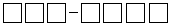 〒〒〒〒〒所有形態所有形態　1自己所有　　2所有権留保　　3商品車　　4リース車　5その他(　　　　　　　　　　　　　　　)　1自己所有　　2所有権留保　　3商品車　　4リース車　5その他(　　　　　　　　　　　　　　　)　1自己所有　　2所有権留保　　3商品車　　4リース車　5その他(　　　　　　　　　　　　　　　)　1自己所有　　2所有権留保　　3商品車　　4リース車　5その他(　　　　　　　　　　　　　　　)　1自己所有　　2所有権留保　　3商品車　　4リース車　5その他(　　　　　　　　　　　　　　　)納税(申告・報告)義務者所有者住所又は所在地〒〒〒〒〒〒主たる定置場※(　)内は旧主たる定置場所在の市町村名を記入主たる定置場※(　)内は旧主たる定置場所在の市町村名を記入1　左記所有者の住所又は所在地と同じ　　(　　　　　　)1　左記所有者の住所又は所在地と同じ　　(　　　　　　)1　左記所有者の住所又は所在地と同じ　　(　　　　　　)1　左記所有者の住所又は所在地と同じ　　(　　　　　　)1　左記所有者の住所又は所在地と同じ　　(　　　　　　)納税(申告・報告)義務者所有者(フリガナ)氏名又は名称主たる定置場※(　)内は旧主たる定置場所在の市町村名を記入主たる定置場※(　)内は旧主たる定置場所在の市町村名を記入1　左記所有者の住所又は所在地と同じ　　(　　　　　　)1　左記所有者の住所又は所在地と同じ　　(　　　　　　)1　左記所有者の住所又は所在地と同じ　　(　　　　　　)1　左記所有者の住所又は所在地と同じ　　(　　　　　　)1　左記所有者の住所又は所在地と同じ　　(　　　　　　)納税(申告・報告)義務者所有者(フリガナ)氏名又は名称主たる定置場※(　)内は旧主たる定置場所在の市町村名を記入主たる定置場※(　)内は旧主たる定置場所在の市町村名を記入2　　　　　　　　　　　　　　　　　　　(　　　　　　)2　　　　　　　　　　　　　　　　　　　(　　　　　　)2　　　　　　　　　　　　　　　　　　　(　　　　　　)2　　　　　　　　　　　　　　　　　　　(　　　　　　)2　　　　　　　　　　　　　　　　　　　(　　　　　　)納税(申告・報告)義務者所有者生年月日年　月　日電話番号電話番号電話番号車名車名車名型式及び年式型式及び年式原動機の型式原動機の型式納税(申告・報告)義務者使用者住所又は所在地〒〒〒〒〒〒型年式型年式納税(申告・報告)義務者使用者住所又は所在地車台番号車台番号車台番号型式認定番号型式認定番号総排気量又は定格出力総排気量又は定格出力納税(申告・報告)義務者使用者(フリガナ)氏名又は名　　　称LkWLkW納税(申告・報告)義務者使用者(フリガナ)氏名又は名　　　称LkWLkW納税(申告・報告)義務者使用者(フリガナ)氏名又は名　　　称長さ長さ長さ幅幅最高速度最高速度納税(申告・報告)義務者使用者生年月日年　月　日年　月　日電話番号電話番号cmcmcmcmcm km/h km/h届出者届出者住所又は所　在　地cmcmcmcmcm km/h km/h届出者届出者住所又は所　在　地譲渡販売上記□原動機付自転車（特定原付を除く。）・□特定原付・□小型特殊自動車を販売又は譲渡したことを証明します。年　　月　　日　　　住所又は所在地　氏名又は名称　　　　　　　　　　　　　　　　　　　　　　　　　　　　　　電話番号上記□原動機付自転車（特定原付を除く。）・□特定原付・□小型特殊自動車を販売又は譲渡したことを証明します。年　　月　　日　　　住所又は所在地　氏名又は名称　　　　　　　　　　　　　　　　　　　　　　　　　　　　　　電話番号上記□原動機付自転車（特定原付を除く。）・□特定原付・□小型特殊自動車を販売又は譲渡したことを証明します。年　　月　　日　　　住所又は所在地　氏名又は名称　　　　　　　　　　　　　　　　　　　　　　　　　　　　　　電話番号上記□原動機付自転車（特定原付を除く。）・□特定原付・□小型特殊自動車を販売又は譲渡したことを証明します。年　　月　　日　　　住所又は所在地　氏名又は名称　　　　　　　　　　　　　　　　　　　　　　　　　　　　　　電話番号上記□原動機付自転車（特定原付を除く。）・□特定原付・□小型特殊自動車を販売又は譲渡したことを証明します。年　　月　　日　　　住所又は所在地　氏名又は名称　　　　　　　　　　　　　　　　　　　　　　　　　　　　　　電話番号上記□原動機付自転車（特定原付を除く。）・□特定原付・□小型特殊自動車を販売又は譲渡したことを証明します。年　　月　　日　　　住所又は所在地　氏名又は名称　　　　　　　　　　　　　　　　　　　　　　　　　　　　　　電話番号届出者届出者(フリガナ)氏名又は名　　　称譲渡販売上記□原動機付自転車（特定原付を除く。）・□特定原付・□小型特殊自動車を販売又は譲渡したことを証明します。年　　月　　日　　　住所又は所在地　氏名又は名称　　　　　　　　　　　　　　　　　　　　　　　　　　　　　　電話番号上記□原動機付自転車（特定原付を除く。）・□特定原付・□小型特殊自動車を販売又は譲渡したことを証明します。年　　月　　日　　　住所又は所在地　氏名又は名称　　　　　　　　　　　　　　　　　　　　　　　　　　　　　　電話番号上記□原動機付自転車（特定原付を除く。）・□特定原付・□小型特殊自動車を販売又は譲渡したことを証明します。年　　月　　日　　　住所又は所在地　氏名又は名称　　　　　　　　　　　　　　　　　　　　　　　　　　　　　　電話番号上記□原動機付自転車（特定原付を除く。）・□特定原付・□小型特殊自動車を販売又は譲渡したことを証明します。年　　月　　日　　　住所又は所在地　氏名又は名称　　　　　　　　　　　　　　　　　　　　　　　　　　　　　　電話番号上記□原動機付自転車（特定原付を除く。）・□特定原付・□小型特殊自動車を販売又は譲渡したことを証明します。年　　月　　日　　　住所又は所在地　氏名又は名称　　　　　　　　　　　　　　　　　　　　　　　　　　　　　　電話番号上記□原動機付自転車（特定原付を除く。）・□特定原付・□小型特殊自動車を販売又は譲渡したことを証明します。年　　月　　日　　　住所又は所在地　氏名又は名称　　　　　　　　　　　　　　　　　　　　　　　　　　　　　　電話番号届出者届出者(フリガナ)氏名又は名　　　称譲渡販売上記□原動機付自転車（特定原付を除く。）・□特定原付・□小型特殊自動車を販売又は譲渡したことを証明します。年　　月　　日　　　住所又は所在地　氏名又は名称　　　　　　　　　　　　　　　　　　　　　　　　　　　　　　電話番号上記□原動機付自転車（特定原付を除く。）・□特定原付・□小型特殊自動車を販売又は譲渡したことを証明します。年　　月　　日　　　住所又は所在地　氏名又は名称　　　　　　　　　　　　　　　　　　　　　　　　　　　　　　電話番号上記□原動機付自転車（特定原付を除く。）・□特定原付・□小型特殊自動車を販売又は譲渡したことを証明します。年　　月　　日　　　住所又は所在地　氏名又は名称　　　　　　　　　　　　　　　　　　　　　　　　　　　　　　電話番号上記□原動機付自転車（特定原付を除く。）・□特定原付・□小型特殊自動車を販売又は譲渡したことを証明します。年　　月　　日　　　住所又は所在地　氏名又は名称　　　　　　　　　　　　　　　　　　　　　　　　　　　　　　電話番号上記□原動機付自転車（特定原付を除く。）・□特定原付・□小型特殊自動車を販売又は譲渡したことを証明します。年　　月　　日　　　住所又は所在地　氏名又は名称　　　　　　　　　　　　　　　　　　　　　　　　　　　　　　電話番号上記□原動機付自転車（特定原付を除く。）・□特定原付・□小型特殊自動車を販売又は譲渡したことを証明します。年　　月　　日　　　住所又は所在地　氏名又は名称　　　　　　　　　　　　　　　　　　　　　　　　　　　　　　電話番号届出者届出者(フリガナ)氏名又は名　　　称証明書上記□原動機付自転車（特定原付を除く。）・□特定原付・□小型特殊自動車を販売又は譲渡したことを証明します。年　　月　　日　　　住所又は所在地　氏名又は名称　　　　　　　　　　　　　　　　　　　　　　　　　　　　　　電話番号上記□原動機付自転車（特定原付を除く。）・□特定原付・□小型特殊自動車を販売又は譲渡したことを証明します。年　　月　　日　　　住所又は所在地　氏名又は名称　　　　　　　　　　　　　　　　　　　　　　　　　　　　　　電話番号上記□原動機付自転車（特定原付を除く。）・□特定原付・□小型特殊自動車を販売又は譲渡したことを証明します。年　　月　　日　　　住所又は所在地　氏名又は名称　　　　　　　　　　　　　　　　　　　　　　　　　　　　　　電話番号上記□原動機付自転車（特定原付を除く。）・□特定原付・□小型特殊自動車を販売又は譲渡したことを証明します。年　　月　　日　　　住所又は所在地　氏名又は名称　　　　　　　　　　　　　　　　　　　　　　　　　　　　　　電話番号上記□原動機付自転車（特定原付を除く。）・□特定原付・□小型特殊自動車を販売又は譲渡したことを証明します。年　　月　　日　　　住所又は所在地　氏名又は名称　　　　　　　　　　　　　　　　　　　　　　　　　　　　　　電話番号上記□原動機付自転車（特定原付を除く。）・□特定原付・□小型特殊自動車を販売又は譲渡したことを証明します。年　　月　　日　　　住所又は所在地　氏名又は名称　　　　　　　　　　　　　　　　　　　　　　　　　　　　　　電話番号届出者届出者電話番号証明書上記□原動機付自転車（特定原付を除く。）・□特定原付・□小型特殊自動車を販売又は譲渡したことを証明します。年　　月　　日　　　住所又は所在地　氏名又は名称　　　　　　　　　　　　　　　　　　　　　　　　　　　　　　電話番号上記□原動機付自転車（特定原付を除く。）・□特定原付・□小型特殊自動車を販売又は譲渡したことを証明します。年　　月　　日　　　住所又は所在地　氏名又は名称　　　　　　　　　　　　　　　　　　　　　　　　　　　　　　電話番号上記□原動機付自転車（特定原付を除く。）・□特定原付・□小型特殊自動車を販売又は譲渡したことを証明します。年　　月　　日　　　住所又は所在地　氏名又は名称　　　　　　　　　　　　　　　　　　　　　　　　　　　　　　電話番号上記□原動機付自転車（特定原付を除く。）・□特定原付・□小型特殊自動車を販売又は譲渡したことを証明します。年　　月　　日　　　住所又は所在地　氏名又は名称　　　　　　　　　　　　　　　　　　　　　　　　　　　　　　電話番号上記□原動機付自転車（特定原付を除く。）・□特定原付・□小型特殊自動車を販売又は譲渡したことを証明します。年　　月　　日　　　住所又は所在地　氏名又は名称　　　　　　　　　　　　　　　　　　　　　　　　　　　　　　電話番号上記□原動機付自転車（特定原付を除く。）・□特定原付・□小型特殊自動車を販売又は譲渡したことを証明します。年　　月　　日　　　住所又は所在地　氏名又は名称　　　　　　　　　　　　　　　　　　　　　　　　　　　　　　電話番号証明書上記□原動機付自転車（特定原付を除く。）・□特定原付・□小型特殊自動車を販売又は譲渡したことを証明します。年　　月　　日　　　住所又は所在地　氏名又は名称　　　　　　　　　　　　　　　　　　　　　　　　　　　　　　電話番号上記□原動機付自転車（特定原付を除く。）・□特定原付・□小型特殊自動車を販売又は譲渡したことを証明します。年　　月　　日　　　住所又は所在地　氏名又は名称　　　　　　　　　　　　　　　　　　　　　　　　　　　　　　電話番号上記□原動機付自転車（特定原付を除く。）・□特定原付・□小型特殊自動車を販売又は譲渡したことを証明します。年　　月　　日　　　住所又は所在地　氏名又は名称　　　　　　　　　　　　　　　　　　　　　　　　　　　　　　電話番号上記□原動機付自転車（特定原付を除く。）・□特定原付・□小型特殊自動車を販売又は譲渡したことを証明します。年　　月　　日　　　住所又は所在地　氏名又は名称　　　　　　　　　　　　　　　　　　　　　　　　　　　　　　電話番号上記□原動機付自転車（特定原付を除く。）・□特定原付・□小型特殊自動車を販売又は譲渡したことを証明します。年　　月　　日　　　住所又は所在地　氏名又は名称　　　　　　　　　　　　　　　　　　　　　　　　　　　　　　電話番号上記□原動機付自転車（特定原付を除く。）・□特定原付・□小型特殊自動車を販売又は譲渡したことを証明します。年　　月　　日　　　住所又は所在地　氏名又は名称　　　　　　　　　　　　　　　　　　　　　　　　　　　　　　電話番号納税義務者は　所有者　・　使用者　とする。市処理欄（届出者確認）　免許証　・　その他（　　　　　　）納税義務者は　所有者　・　使用者　とする。市処理欄（届出者確認）　免許証　・　その他（　　　　　　）納税義務者は　所有者　・　使用者　とする。市処理欄（届出者確認）　免許証　・　その他（　　　　　　）納税義務者は　所有者　・　使用者　とする。市処理欄（届出者確認）　免許証　・　その他（　　　　　　）納税義務者は　所有者　・　使用者　とする。市処理欄（届出者確認）　免許証　・　その他（　　　　　　）納税義務者は　所有者　・　使用者　とする。市処理欄（届出者確認）　免許証　・　その他（　　　　　　）納税義務者は　所有者　・　使用者　とする。市処理欄（届出者確認）　免許証　・　その他（　　　　　　）納税義務者は　所有者　・　使用者　とする。市処理欄（届出者確認）　免許証　・　その他（　　　　　　）納税義務者は　所有者　・　使用者　とする。市処理欄（届出者確認）　免許証　・　その他（　　　　　　）納税義務者は　所有者　・　使用者　とする。市処理欄（届出者確認）　免許証　・　その他（　　　　　　）納税義務者は　所有者　・　使用者　とする。市処理欄（届出者確認）　免許証　・　その他（　　　　　　）納税義務者は　所有者　・　使用者　とする。市処理欄（届出者確認）　免許証　・　その他（　　　　　　）納税義務者は　所有者　・　使用者　とする。市処理欄（届出者確認）　免許証　・　その他（　　　　　　）納税義務者は　所有者　・　使用者　とする。市処理欄（届出者確認）　免許証　・　その他（　　　　　　）納税義務者は　所有者　・　使用者　とする。市処理欄（届出者確認）　免許証　・　その他（　　　　　　）納税義務者は　所有者　・　使用者　とする。市処理欄（届出者確認）　免許証　・　その他（　　　　　　）